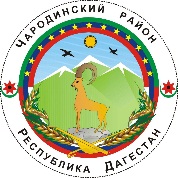 ____________________  АДМИНИСТРАЦИЯМУНИЦИПАЛЬНОГО ОБРАЗОВАНИЯ «ЧАРОДИНСКИЙ РАЙОН»      П О С Т А Н О ВЛ Е Н И Еот 03 августа 2021 г. №185с. Цуриб «Об установлении срока рассрочки оплаты арендуемого недвижимого имущества, приобретаемого субъектами малого и среднего предпринимательства при реализации преимущественного права на его приобретение»Рассмотрев представление прокуратуры Чародинского района от 30.06.2021 № 02-06/1-2021, в соответствии со статьей 5 Федерального закона от 22.07.2008 г.  № 159-ФЗ «Об особенностях отчуждения недвижимого имущества, находящегося в государственной собственности субъектов Российской Федерации или в муниципальной собственности и арендуемого субъектами малого и среднего предпринимательства, и о внесении изменений в отдельные законодательные акты Российской Федерации» администрация муниципального образования «Чародинский район»   п о с т а н о в л я е т:1. Установить срок рассрочки оплаты арендуемого имущества в отношении недвижимого имущества, находящегося в муниципальной собственности муниципального образования «Чародинский район» и приобретаемого субъектами малого и среднего предпринимательства при реализации преимущественного права на приобретение такого имущества, равный пяти годам со дня заключения договора      купли-продажи.Право выбора порядка оплаты (единовременно или в рассрочку) приобретаемого арендуемого имущества, а также срока рассрочки в установленных в соответствии с настоящим пунктом пределах принадлежит субъекту малого или среднего предпринимательства при реализации преимущественного права на приобретение арендуемого имущества.Оплата приобретаемого в рассрочку арендуемого имущества может быть осуществлена досрочно на основании решения покупателя. 2. Настоящее постановление вступает в силу со дня его подписания и подлежит   размещению на официальном сайте Администрации муниципального образования «Чародинский район» в информационно-телекоммуникационной сети Интернет. 3. Контроль за выполнением настоящего постановления оставляю за собой.  Глава Администрации муниципального образования        «Чародинский район»                                                               М.А.Магомедов